PILOTAŻOWA TRASA 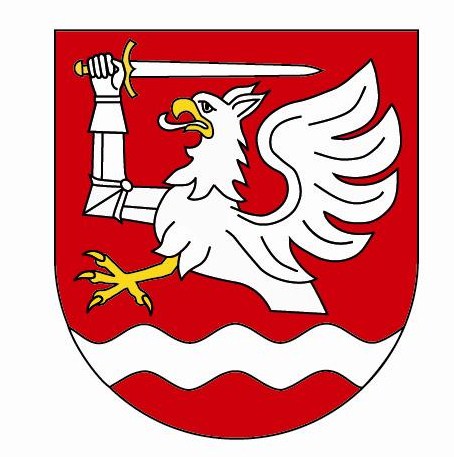 GDÓW-KLĘCZANA-JAROSZÓWKA-WIENIEC-NIEZNANOWICE-GDÓW       GMINA GDÓWTRASA A (około 19 km.) – 1 KURS (PORANNY)Wyjazd: 6.05Przyjazd: ok. 6.40Przebieg trasy: Gdów (wodociągi) – Klęczana – Jaroszówka – Wieniec – Nieznanowice – Gdów (centrum)PILOTAŻOWA TRASA GDÓW-NIEWIARÓW-CICHAWA-KRAKUSZOWICE-NIEGOWIĆ-LIPLAS-GDÓWOD 8.12.2021        GMINA GDÓWTRASA (około 18 km.) – 3 KURSY (1 DOPOŁUDNIOWY I 2 POPOŁUDNIOWE)Wyjazd: 7.05, 14.30 i 16.00Przyjazd: ok. 7.35, 15.00 i 16.30Przebieg trasy: Gdów (centrum) – Niewiarów – Krakuszowice (droga na Cichawę) – Niegowić – Liplas – Gdów (centrum)L.p.Miejscowość/przystankiKurs poranny0Gdów (wodociągi)6.051Klęczana (przystanek za mostem)6.152Klęczana (koło lasu)6.153Jaroszówka szkoła6.204Jaroszówka (na granicy z Wieńcem)6.205Wieniec (Remiza)6.256Wieniec (krzyżówka 6.257Nieznanowice (przy figurce)6.308Nieznanowice (krzyżówka)6.309Gdów (centrum)6.40L.p.Miejscowość/przystankiKurs dopołudniowyKurs popołudniowyKurs popołudniowy0Gdów (centrum)7.0514.3016.001Niewiarów7.1014.3516.052Krakuszowice (droga na Cichawę)7.1514.4016.103Niegowić7.2014.4516.154Liplas (przy blokach)7.2514.5016.205Gdów (centrum)7.3515.0016.30